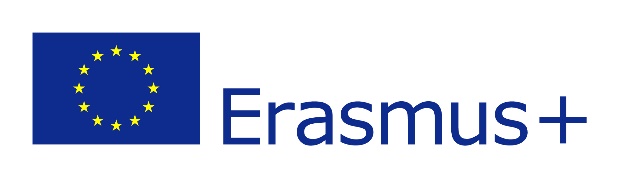 Název projektu: Za odbornými kompetencemi do Evropské unieNázev projektu v angličtině: For the professional competences to the European UnionDoba realizace projektu: 01.09.2019–31.08.2022 Dohoda číslo: 2019-1-CZ01-KA102-060933Realizováno 25 mobilit: Krátkodobá mobilita žáků v odborném vzdělávání a přípravě:Shrnutí projektuDůvody, proč byl tento projekt realizován:Prioritou Euroškoly Česká Lípa je od jejího vzniku důraz na výuku cizích jazyků a podpora profesního odborného rozvoje žáků i zaměstnanců školy.Největším přínosem projektu pro žáky bylo doplnění jejich odborných kompetencí, které získávají nejen při teoretické, ale i při praktické výuce odborných předmětů při svém studiu. Díky projektu žáci získali praktické odborné znalosti a dovedností v zahraničí, a to formou stáží v podnicích ve Španělsku.Účastníkům mobilit i samotné Euroškole projekt umožnil získat nové mezinárodní kontakty pro rozvoj udržitelné přeshraniční spolupráce.Cíle dosažené realizací projektu:Realizace projektu směřovala k naplnění jeho cílů, kterými byly: umožnit žákům získat nové dovednosti a kompetence v podnicích ve Španělsku, které jsou odlišné od praxí v podnicích v ČR (např. jiné postupy, odlišné technologie, procesy°; zdokonalit jazykové znalosti žáků (kvalitativní posun a jistota v používání odborné terminologie v angličtině, popř. španělštině); zvýšit žákům smysl pro iniciativu, podnikavost, týmovou spolupráci, větší samostatnost a odpovědnost za vlastní práci; zvýšit účastníkům mobilit zeměpisné znalosti a znalosti kulturního dědictví, včetně zvyků a tradic navštíveného regionu, podpořit jejich smysl pro evropské občanství a evropskou identitu; zvýšit motivaci žáků pokračovat v odborném i jazykovém vzdělávání i po zahraniční mobilitě; získat nové mezinárodní kontakty pro rozvoj udržitelné přeshraniční spolupráce.Aktivity realizované v rámci projektu:Krátkodobých mobilit žáků v odborném vzdělávání a přípravě se zúčastnilo 25 žáků druhých a třetích ročníků denního 4letého maturitního studia školních vzdělávacích programů Hotelnictví a cestovní ruch a Ekonomika a služby. Stáže byly zaměřeny na oblasti hotelnictví a gastronomie, administrativy a podnikání, medií a grafiky. Projekt podporoval využívání evropských nástrojů Europass Mobility, Evropský systém kreditů pro odborné vzdělávání a přípravu (ECVET). S ohledem na skutečnost, že projekt využíval ECVET, byly výsledky učení definovány v Jednotkách výsledků učení. Pro stáže v podnicích zaměřených na hotelnictví a gastronomii byly použity jednotky výsledků učení: Příprava pokrmů a Obsluha hostů. V podnicích, kde žáci realizovali stáže zaměřené na administrativu, IT, media a grafický design byly použity jednotky výsledků učení: Administrativní práce v bezpečnostních službách a Asistent v marketingu a reklamě.Dosažené výsledky projektu:V rámci dvoutýdenních stáží v 11 podnicích na území Málagy žáci aplikovali své teoretické odborné znalosti v reálných situacích, a tím získali nové zkušenosti ve svém oboru. Zároveň se žáci naučili pracovat v cizojazyčném prostředí svého oboru a prohloubili i své odborné jazykové znalosti a dovednosti, které jim pomohou se lépe uplatnit při vstupu na trh práce kdekoliv v EU. Všichni účastníci stáží též pozitivně hodnotili zvýšení všeobecných jazykových kompetencí. Stáže vedly také ke zvýšení samostatnosti i zodpovědnosti žáků, zvýšily jejich sebedůvěru a napomohly rozvoji jejich mezikulturních kompetencí.Díky zviditelnění podpory z prostředků EU prostřednictvím programu Erasmus+ došlo také k propagaci evropských hodnot u spolužáků a rodičů účastníků stáží, zaměstnanců školy, zájemců o studium a jejich rodičů, učitelů a výchovných poradců ze základních škol, sociálních partnerů, zřizovatele i partnerských škol a dalších cílových skupin diseminace.Díky spolupráci s partnerem EUROPEAN ERA i firmami získala Euroškola nové poznatky a zkušenosti, které pomohou mezi žáky, pedagogy, managementem a dalšími pracovníky posílit interkulturní povědomí.Project summaryReasons why this project was implemented:Since its establishment Euroškola Česká Lípa has always laid a lot of emphasis on foreign languages and professional development of its employees and students. The greatest asset of this project was to complete professional competency of students, which they can acquire not just in theory but also in practical teaching of vocational subjects. In this project students acquire practical expertise and skills abroad, through internships in companies in Spain.The project was enabled mobility participants and the Euroschool itself to gain new international contacts for the development of sustainable cross-border cooperation.Objectives achieved by the project implementation:Realization of the project aimed to fulfil the following objectives: to acquire new skills and competencies in Spain that are different from mobility in the Czech Republic (eg other procedures, different technologies, processes); to develop language skills of students (more confident use of professional terminology in English or Spanish); encourage the students´ initiative active in business, teamwork, increase their self-reliance and responsibility for their own work; to improve the participants´ geographical and cultural knowledge including customs and traditions of the visited area and to encourage their pertaining to European identity and citizenship; to support the students´ motivation to continue with professional and language education even after the project is over; gain new international contacts for the development of sustainable cross-border cooperation.Activities implemented within the project:Short-term mobility of VET students participated 25 students of 2nd and 3rd grade of 4 years long full-time GCSE course of Hotel Industry and Tourism, and Economy and Services educational programmes. The internships were focused on the areas of hotel industry and gastronomy, administration and business, media and graphics. The project supported the use of European tools Europass Mobility, the European Credit System for Vocational Education and Training (ECVET). Regarding of the fact that the project was use ECVET, the project results were defined by Educational result units. Educational result units such as Preparing dishes and Serving guests were applied for vocational training in enterprises focused on hotel industry and gastronomy. The result unit Administrative work in security services and Marketing and advertising assistant were applied for the vocational training in enterprises focused on administrative, IT, media and graphic design.Achieved results of the project:Within two-week internships in 11 companies in Málaga students utilized their theoretical knowledge in real situations, in order to gain new experience in their branch. At the same time, students learnt to work in a foreign environment of their branch and deepened their language competency and skills that will help them to assert themselves when entering the labour market anywhere in the EU. All the project participants have positively appraised the improvement of general language competencies. The internships guided students to self-reliance, higher level of responsibility, they increased their self-confidence and helped to develop their intercultural competency.Due to publicity of the support from the Erasmus+ programme funds the European values were also publicized and promoted to classmates, trainees´ parents, school employees, applicants and their parents, teachers and educational advisors from elementary schools, social partners, the school owner as well as partner schools and other target groups of dissemination.Due to the cooperation with new partners (Intermediary organisation EUROPEAN ERA and 11 Host organisations) Euroškola gained new knowledge and experience that can help the students, teachers, the school management, and other staff members increase the intercultural awareness.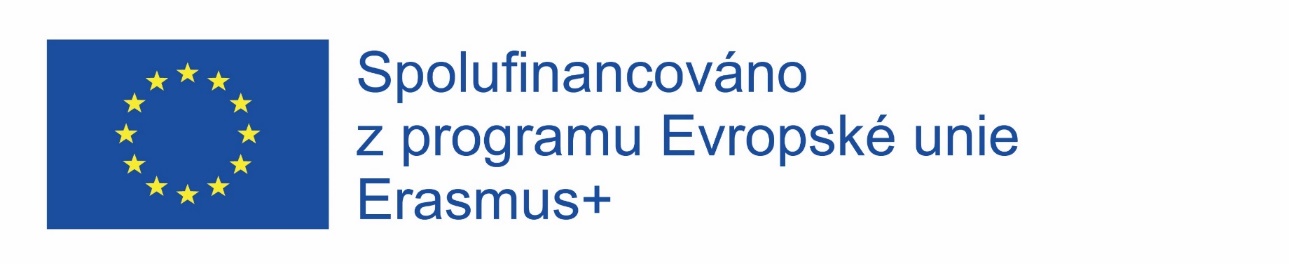 